Об утверждении Перечня автомобильных дорогобщего пользования местного значенияБольшетаябинского сельского поселения	 Согласно пункту 9 статьи 5 главы 1 Федерального закона от 08.11.2007 года №257-ФЗ «Об автомобильных дорогах и дорожной деятельности в Российской Федерации о внесении изменений в отдельные законодательные акты Российской Федерации» администрация Большетаябинского сельского поселения Яльчикского района Чувашской Республики п о с т а н о в л я е т :1.Утвердить Перечень автомобильных дорог общего пользования местного значения Большетаябинского сельского поселения  согласно приложению №1. 2. Постановление администрации Большетаябинского сельского поселения Яльчикского района №32 от 30.06.2022 г. признать утратившим силу.Глава Большетаябинского сельского поселения Яльчикского района                                                                                   В.В. Сапожникова                                                                                                                                                                                         Приложение №1                                                                                                    к постановлению администрации                                                                                                    Большетаябинского сельского                                                                                                     поселения Яльчикского района                                                                                                     Чувашской Республики                                                                                                     №64   от 14.11.2022 г.Чăваш РеспубликиЕлчĕк районĕАслă Таяпаял поселенийĕн администрацийĕЙЫШĂНУ2022 ç. ноябрĕн 14-мĕшĕ №64Аслă Таяпа ялĕ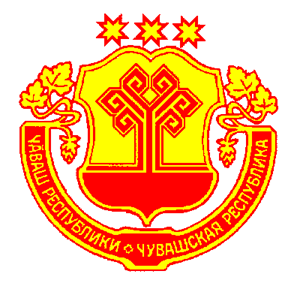 Чувашская РеспубликаЯльчикский районАдминистрацияБольшетаябинского сельского поселенияПОСТАНОВЛЕНИЕ«14» ноября  2022 г. №64село Большая ТаябаИнвентарный номерНаименование автомобильных дорогПротяженность (км)1.ул. Лесная1,1622.ул. Молодежная0,3023.ул. Полевая1,1184.ул. Школьная0,6825.ул.Луговая0,6966.ул. Овражная0,4077.ул. Озерная1,6508.ул. Парковая1,263Всего по с. Большая Таяба7,2809.ул. Новая0,49010.ул. Центральная0,43011.ул. Хурамакассы0,32012.ул. Чакаккассы0,32013.пер.Иванова0,48714.ул. Горная0,78515.ул. Речная0,30616.ул.Нижняя0,40917.ул. Малтыкассы0,38418.Ул. Школьная2,0Всего по д. Аранчеево5,93119.ул. Новая0,73720.ул. Горная0,75921.ул. Молодежная0,47322.ул. Чапаева0,324Всего по д. Белая Воложка2,293Всего по Большетаябинскому сельскому поселению15,504  